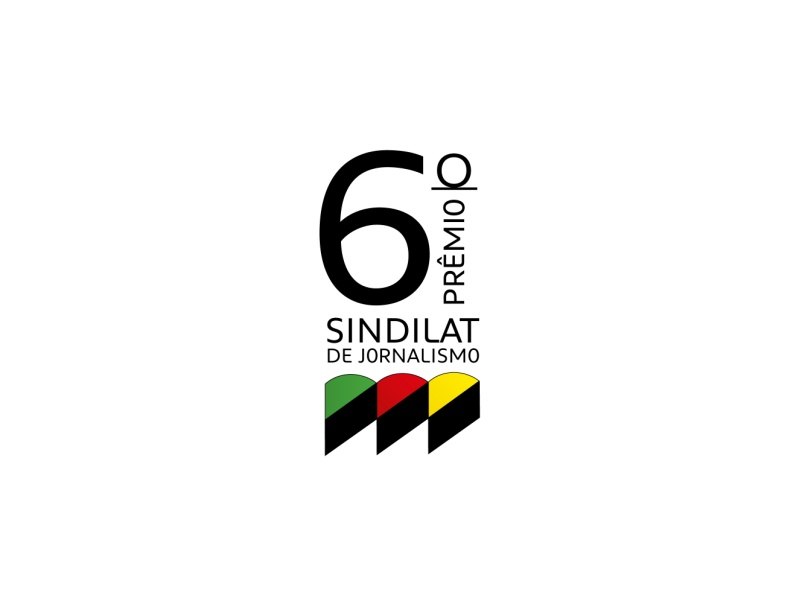 FICHA DE INSCRIÇÃO 2020Nome completo:Veículo de Comunicação:Endereço:Telefone: Email:RG:Registro Profissional:Título do Trabalho: HHHHHHHHHHHHHHHHHHHHHHHHHHHHHHHHHHHHHHHHHHHHHHHHHHHHHHHHHHHHHHOutros Integrantes da Equipe: HHHHHHHHHHHHHHHHHHHHHHHHHHHHHHHHHHHHHHHHHHCategoria: (  )Impresso (  ) Eletrônico (  ) On LineDeclaro que as informações acima são verdadeiras e que sou legalmente capaz de participar desta competição e que concordo e respeito as disposições do seu regulamentoData: Assinatura: 